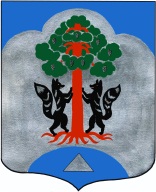 АДМИНИСТРАЦИЯМО СОСНОВСКОЕ СЕЛЬСКОЕ ПОСЕЛЕНИЕМО ПРИОЗЕРСКИЙ МУНИЦПАЛЬНЫЙ РАЙОНЛЕНИНГРАДСКОЙ ОБЛАСТИП О С Т А Н О В Л Е Н И Еот  30 марта 2018 года  № 297 В соответствии со статьей 8.2  Федерального закона от 26 декабря 2008 года № 294-ФЗ «О защите прав юридических лиц и индивидуальных предпринимателей  при осуществлении государственного контроля (надзора) и муниципального контроля» и со ст.17.1 Федеральным законом от 6 октября 2003 года № 131-ФЗ «Об общих принципах организации местного самоуправления в Российской Федерации», руководствуясь Уставом МО Сосновское сельское поселение МО Приозерский муниципальный район Ленинградской области постановляю:          1.Утвердить муниципальную Программу «Профилактика нарушений юридическими лицами и индивидуальными предпринимателями  нарушений обязательных требований, устранению причин и условий, способствующих их совершению   на территории МО «Сосновское сельское поселение МО Приозерский муниципальный район Ленинградской области на 2018 год» согласно Приложению 1.	2.Должностным лицам администрации МО Сосновское сельское поселение, уполномоченным на осуществление муниципального контроля в соответствующих сферах деятельности, обеспечить в пределах своей компетенции  выполнение Программы.	3.Настоящее постановление опубликовать в средствах массовой информации и разместить на официальном сайте администрации МО Сосновское сельское поселение. 4. Настоящее постановление вступает в силу  со дня его официального опубликования.3. Контроль за исполнением настоящего постановления возложить на заместителя главы администрации – Евтееву Марину Анатольевну.Глава администрации  МОСосновское сельское поселение 				           С.М.  МиничПодробнее по ссылке: http://www.admsosnovo.ru/pages/mun_control.php       Об утверждении муниципальной Программы «Профилактика нарушений юридическими лицами и индивидуальными предпринимателями  нарушений обязательных требований, устранению причин и условий, способствующих их совершению   на территории МО «Сосновское сельское поселение МО Приозерский муниципальный район Ленинградской области на 2018 год»